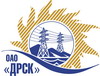 Открытое Акционерное Общество«Дальневосточная распределительная сетевая  компания»Протокол заседания Закупочной комиссии по вскрытию поступивших конвертовг. БлаговещенскСпособ и предмет закупки: Открытый электронный запрос предложений на право заключения Договора на выполнение работ:  «Землеустроительные работы с постановкой на государственный кадастровый учет земельных участков под площадными объектами энергетики  ПС 110/35 кВ» для нужд филиала ОАО «ДРСК» - «Хабаровские электрические сети». Закупка проводится согласно ГКПЗ 2014г. раздела  9 «Прочие закупки»  № 268  на основании указания ОАО «ДРСК» от  10.11.2014 г. № 286.Плановая стоимость закупки: 2 000 000,00  руб. без учета НДСПРИСУТСТВОВАЛИ: члены постоянно действующей Закупочной комиссии ОАО «ДРСК» 2 уровня.Информация о результатах вскрытия конвертов:В ходе проведения запроса предложений было получено 7 предложений, конверты с которыми были размещены в электронном виде на Торговой площадке Системы www.b2b-energo.ru.Вскрытие конвертов было осуществлено в электронном сейфе организатора запроса предложений на Торговой площадке Системы www.b2b-energo.ru автоматически.Дата и время начала процедуры вскрытия конвертов с предложениями участников: 13:07 25.11.2014Место проведения процедуры вскрытия конвертов с предложениями участников: Торговая площадка Системы www.b2b-energo.ruВ конвертах обнаружены предложения следующих участников запроса предложений:РЕШИЛИ:Утвердить заседания Закупочной комиссии по вскрытию поступивших на открытый запрос предложений конвертов.Ответственный секретарь Закупочной комиссии 2 уровня ОАО «ДРСК»	Т.В. ЧелышеваТехнический секретарь Закупочной комиссии 2 уровня ОАО «ДРСК»	Т.В. Коротаева№ 38/ПрУ-В25.11.2014№Наименование участника и его адресПредмет и общая цена заявки на участие в запросе предложений1ОАО "Бирземпроект" (679016, г. Биробиджан, ул. Шолом-Алейхема, д. 27-А)Предложение: подано 24.11.2014 в 12:37
Цена: 500 000,00 руб. (НДС не облагается)2ООО "КИ-Партнер" (680028, Россия, Хабаровский край, г. Хабаровск, ул. Серышева, д. 22, оф. 316)Предложение: подано 24.11.2014 в 12:35
Цена: 550 000,00 руб. (цена без НДС)3ООО "ОНИКС-М" (630015, г. Новосибирск, ул. Планетная, 30)Предложение: подано 24.11.2014 в 08:28
Цена: 978 043,00 руб. (цена без НДС)4ОАО "КомсомольскТИСИЗ" (681000, Россия, Хабаровский край, г. Комсомольск-на-Амуре, ул. Кирова, д. 41)Предложение: подано 21.11.2014 в 03:19
Цена: 1 016 949,15 руб. (цена без НДС)5ООО "Геолайн" (670031, Республика Бурятия, г. Улан-Удэ, ул. Геологическая, д. 28 А)Предложение: НДС не облагается, подано 23.11.2014 в 12:26
Цена: 1 261 747,00 руб. (НДС не облагается)6ООО "ПКП "Эталон ДВ" (680011, Хабаровский край, г. Хабаровск, ул. Знамёнщикова, д. 17, оф. 23)Предложение: подано 20.11.2014 в 10:12
Цена: 1 400 000,00 руб. (цена без НДС)7ФГУП "Рослесинфорг" (г. Москва) (109316, Россия, г. Москва, Волгоградский пр-т, д. 45, стр. 1)Предложение: подано 24.11.2014 в 09:09
Цена: 1 649 657,12 руб. (цена без НДС